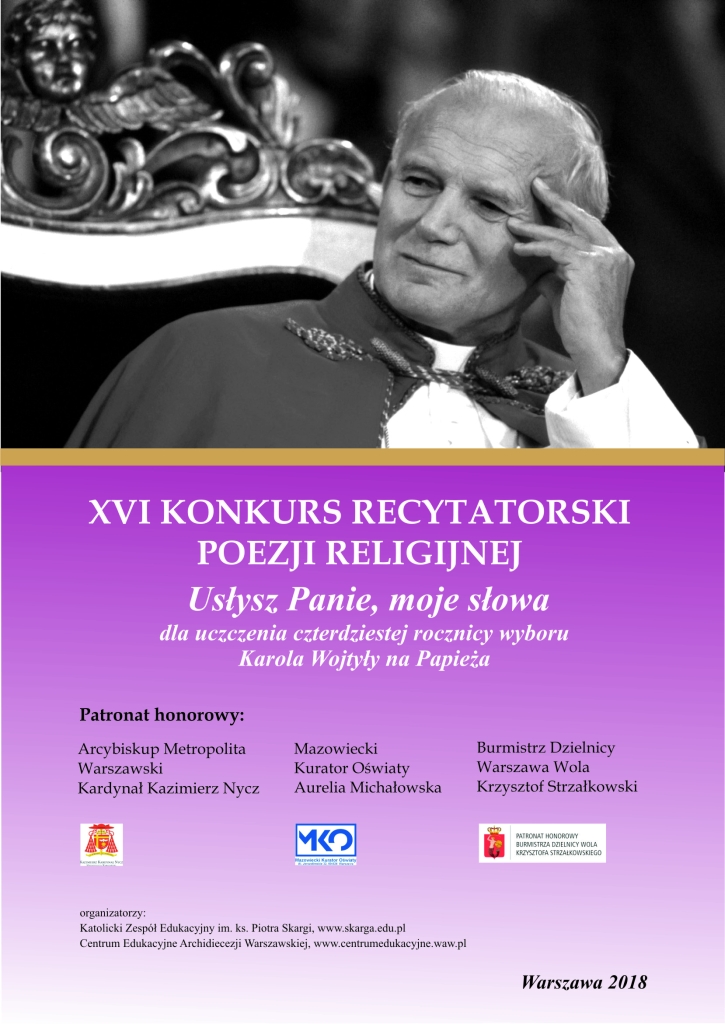 XVI Wojewódzki Konkurs Recytatorski Poezji Religijnej
„Usłysz Panie, moje słowa”
dla uczczenia czterdziestej rocznicy wyboru
Karola Wojtyły na PapieżaCele i motywy Konkursu:uczczenie wyboru pierwszego Polaka na Stolicę Piotrową – św. Jana Pawła II;przypomnienie wątków religijnych w poezji polskiej i zagranicznej;ukazanie jedności doświadczenia religijnego w rozmaitych kulturach i kręgach cywilizacyjnych;zaakcentowanie najważniejszych problemów egzystencjalnych wspólnych dla ludzi różnych czasów i epok;popularyzacja poezji Karola Wojtyły – św. Jana Pawła II.Warunki uczestnictwa:Uczestnicy Konkursu podzieleni są na cztery kategorie wiekowe: uczniowie szkół podstawowych z klas 1 – 3;uczniowie szkół podstawowych z klas 4 – 6;uczniowie szkół podstawowych kl. 7 i 8 oraz gimnazjów;uczniowie szkół ponadgimnazjalnych.Konkurs przeznaczony jest dla uczniów szkół stołecznych i mazowieckich.Szkoły, zgłaszające się do Konkursu, przeprowadzają pierwszy etap, czyli eliminacje do etapu drugiego i wybierają trzech uczestników z każdej kategorii wiekowych (patrz pkt 1).Do biura organizacyjnego należy przesłać drogą e - mailową (konkurs@skarga.edu.pl) zgłoszenie o przystąpieniu szkoły do Konkursu wraz z listą zakwalifikowanych uczniów (druk należy pobrać ze strony internetowej www.skarga.edu pl.)Uczniowie szkół podstawowych i gimnazjów przygotowują jeden dowolnie wybrany utwór poetycki o tematyce religijnej, natomiast licealiści prezentują wybrany wiersz lub fragment poematu Karola Wojtyły – św. Jana Pawła II.Długość prezentowanego utworu nie powinna przekraczać 3 min.Przebieg Konkursu:Konkurs Recytatorski  Poezji Polskiej Poezji patriotycznej składa się z trzech etapów: eliminacji szkolnych, mających wyłonić do etapu drugiego trzech uczestników z każdej grupy wiekowej;etapu drugiego, kwalifikującego do udziału w finale;finału, mającego wyłonić zwycięzców.Eliminacji dokonuje szkoła, przystępująca do Konkursu.
Etap drugi i finał realizowany będzie przez organizatorów; uczestnicy zostaną podzieleni na grupy w zależności od kategorii wiekowej oraz liczby zgłoszeń;Kryteria oceny: dobór i rozumienie tekstu;poprawność i ekspresja wypowiedzi;umiejętność prezentacji i nawiązania kontaktu z publicznością;dykcja oraz opanowanie tekstu.Forma przesłuchań podczas etapu drugiego i finałowego: występy uczestników etapu drugiego oraz finałowego odbywać się będą wobec publiczności, czyli uczniów i opiekunów z innych szkół podczas kolejnych sesji przesłuchań konkursowych;poszczególne sesje trwać będą ok. 60 minut;uczestników oceniać będą komisje sędziowskie, powołane przez organizatorów dla poszczególnych kategorii wiekowych. Decyzja Komisji jest ostateczna.W II i III etapie uczestnicy zgłaszają się na wyznaczoną godzinę i uczestniczą w całej sesji  danej grupy (ok. 60 min.)Do finału może zostać zakwalifikowanych: szkoły podstawowe (kl. 1 - 3) - 50 uczniówszkoły podstawowe (kl. 4 - 6) - 50 uczniówszkoły podstawowe (kl. 7 - 8) i gimnazja - 50 uczniówszkoły ponadgimnazjalne - 20 uczniówFinał wyłoni zwycięzców: 1,2,3 miejsce oraz trzy wyróżnienia w każdej kategorii wiekowej.Kalendarium:do dnia 17.10.2018 r. przeprowadzenie etapu eliminacyjnego i nadesłanie do biura organizacyjnego ( e-mail: konkurs@skarga.edu.pl) zgłoszenia o przystąpieniu szkoły do drugiego etapu Konkursu; formularz zgłoszeniowy na stronie www.skarga.edu.plprzesłuchania uczestników drugiego etapu odbędą się w Katolickim Zespole Edukacyjnym im. Ks. Piotra Skargi przy ul. Bema 73/75 w Warszawie w dniu 27.10.2018 r. (sobota) w godz. 9.00 - 14.00 wg szczegółowego harmonogramu, który zostanie opublikowany na stronie internetowej www.skarga.edu.pl do dn. 22.10.2018 r.przedstawienie wyników drugiego etapu nastąpi dnia 28.10.2018 r. na stronie internetowej współorganizatora konkursu www.skarga.edu.plprzesłuchania finalistów odbędą się również w Katolickim Zespole Edukacyjnym im. ks. Piotra Skargi w dniu  30.10.2018 r. (wtorek) o godz. 14.00 i 15.30ogłoszenie listy zwycięzców nastąpi  31.10.2018 r.  na stronie internetowej www.skarga.edu.plSzesnasty Konkurs Recytatorski Poezji Religijnej  zakończy uroczysta gala z występami laureatów w Muzeum Kolekcji im. Jana Pawła II (Galeria Porczyńskich - Plac Bankowy3) w dniu 10.11.2018 r. o godz. 10.00.